BODY TITE                       Dr.Jan VermeylenA. INSTRUCTIES VOOR BODY TITEMedikatieNeem geen Aspirine ® of andere medicatie die salicylaten bevatten (vb Perdolan ®,Aspro ®, Asaflow ®, Dispril ®, ...) vanaf 2 weken voor de ingreep omwille van hun bloedverdunnende eigenschappen. Ook vitamine E is te vermijden omwille van hetzelfde effect.Indien U deze medicatie of antistollingsproducten moet gebruiken verwittig mij dan hiervan.Neem alleen de medicatie die door Uw huisarts werd voorgeschreven tot en met de dag voor de ingreep.Neem geen vaste voeding in vanaf vier uren voor de ingreep.Na de ingreep mag U onmiddellijk wat eten.B. INSTRUCTIES NA BODY TITEPijn en MedicatieUw grootste pijn zult U hebben gedurende de eerste 24-48 uren na de operatie. Pijnstillers zullen U worden voorgeschreven. Nadien zal de pijn verminderen en U zult minder pijnmedicatie nodig hebben.Antibiotica zullen U worden voorgeschreven indien nodig.Neem zeker geen aspirine of aanverwante producten gedurende een week na de ingreep. Paracetamol is toegestaan.Wat te verwachten na de ingreepNa de ingreep kunt U stijfheid, pijn, zwelling en blauwe verkleuring verwachten. De blauwe verkleuring kan tot  15 dagen aanwezig blijven. Een beperkte hardheid en lokale zwelling kan twee tot vier maanden aanwezig blijven. Een veranderde gevoeligheid zal waarschijnlijk optreden in de behandelde zone gedurende de eerste weken.Het verband kan de eerste 36 tot 48 uren flink doortrokken geraken door licht bloederig vocht. Verschillende absorberende verbanden dienen dagelijks of soms meermaal daags vervangen te worden. Na het verwijderen van de verbanden mag U douchen en nadien nieuwe verbanden aanbrengen. Na 48 tot 72 uren zal er nog een beperkte drainage zijn van vocht uit enkele steekgaatjes. Een zalf zal U worden voorgeschreven welke U op de wondjes kunt aanbrengen.Best brengt U een gaine of steunkousen mee. Deze dienen naargelang de ingreep enkele weken tot een tweetal maanden gedragen te worden.Er zijn zelden complicaties. Contacteer mij echter bij:hevige pijn die niet weggaat met de voorgeschreven medicatieoverdreven pijn of zwellingetterende wonde of bij blijvende bloedingVerbandenHet verband bestaat uit Hydroband D ® steriele kompressen.Over het verband zal een elastisch drukverband worden aangebracht. Nadien kunt U de gaine of steunkousen dragen tot een nader te bepalen datum.De eerste controle raadpleging zal na de ingreep worden afgesproken.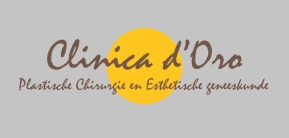                                                                       www.clinicadoro.be                                                           www.plastischechirurgie-turnhout.be                                                                www.bodytite-turnhout.beAktiviteitenFysische activiteit wordt gestimuleerd na de ingreep zodat de drainage vlugger verloopt. De avond van de ingreep wordt er best een wandelingetje gemaakt.  24 u na de ingreep kunt U autorijden.Indien U zittend werk verricht kan U na 2 tot 3 dagen Uw werk hervatten. De eerste dagen zult U vlugger vermoeid zijn.Laat pijn de leidinggevende factor zijn. ALS HET PIJN DOET, DOE HET DAN NIET!!!Sport en andere fysische activiteiten mogen meestal na 2-3 weken hervat worden. Bij abnormale activiteiten contacteert U best de behandelende chirurg.Indien U rookt, probeer dit dan te laten. Roken vertraagt en bemoeilijkt de genezing omwille van het onmiddellijk effect op de bloedvoorziening van de huid en weke weefsels.Telefoonnummer: 014/416689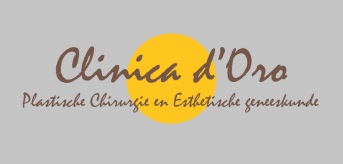                                                                            www.clinicadoro.be                                                             www.plastischechirurgie-turnhout.be                                                                      www.bodytite-turnhout.be